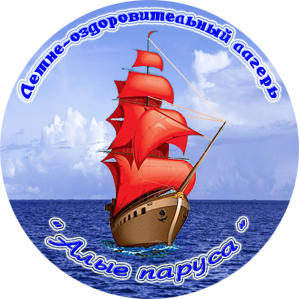 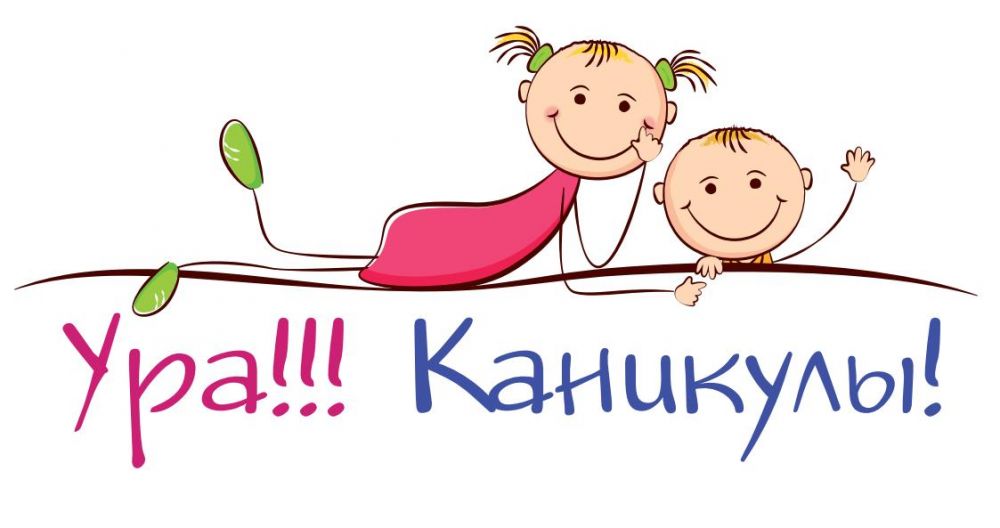      У детей началась САМАЯ долгожданная, САМАЯ лучшая, САМАЯ яркая пора – летние каникулы.Школа радостно распахнула двери для летнего оздоровительного лагеря.Первая неделя была насыщена событиями: праздниками, конкурсами, спартакиадой.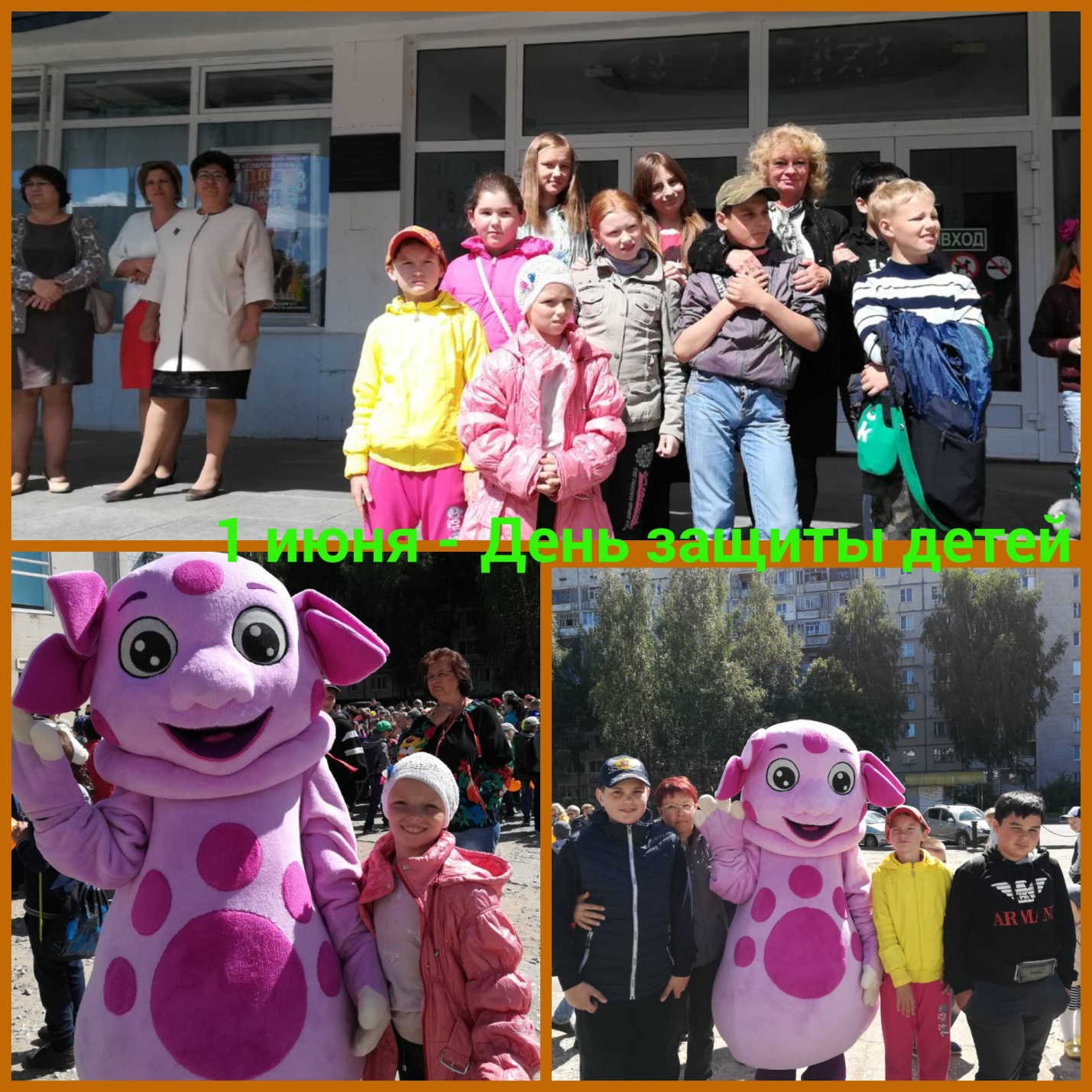 	    День русского языка и день рождения А.С.Пушкина отмечали в городской библиотеке.  ПОЗДРАВЛЯЕМ Зуева Романа с победой в конкурсе чтецов «Как на Пушкина рожденье…». Свое выступление он сопроводил мультипликационной анимацией.  Другой обучающийся школы, не только подготовил костюм для конкурса, но и попросил сестру аккомпанировать на скрипке. 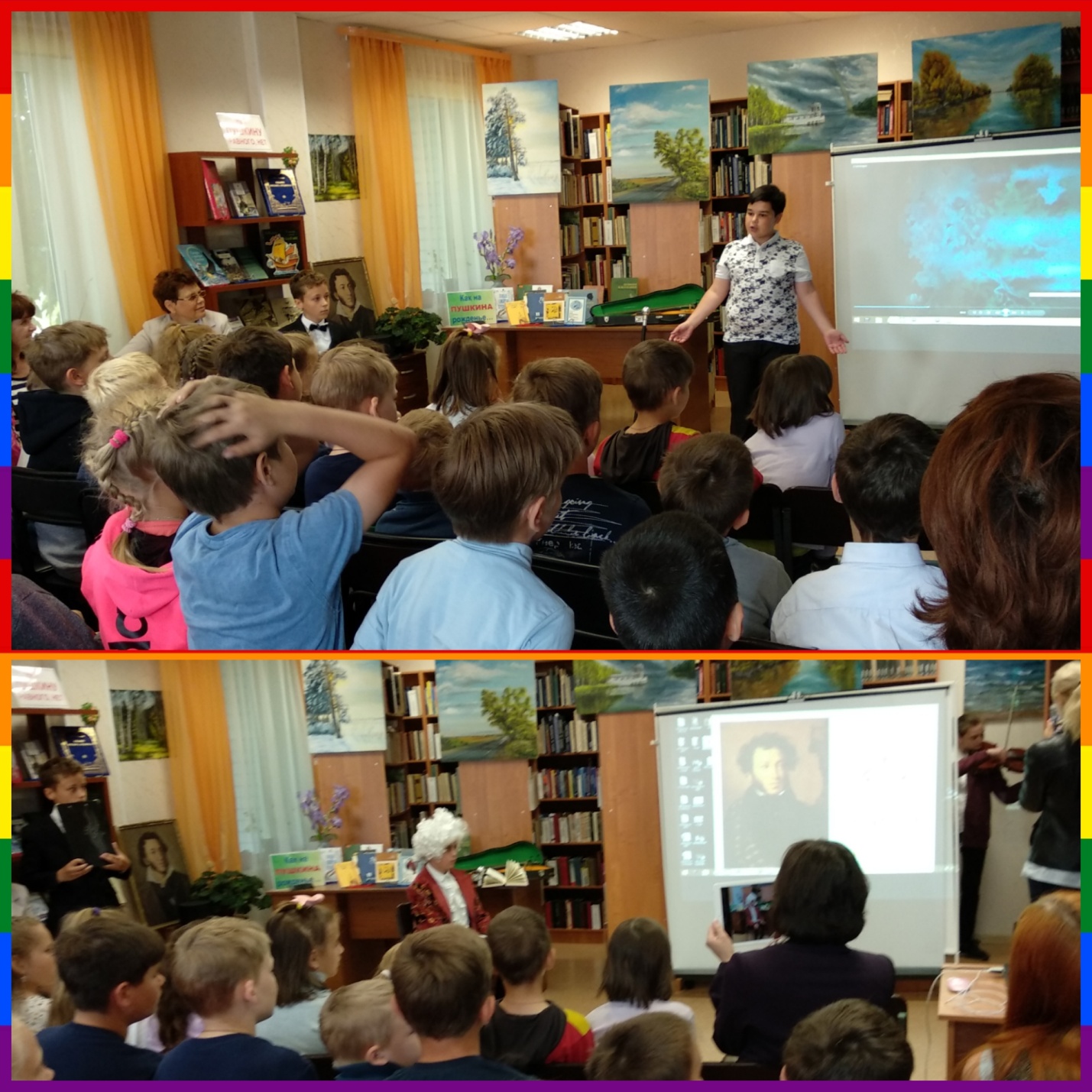      Пятый день лагерной жизни принес ещё одну победу. Из 13 команд города и района среди оздоровительных лагерей, в спартакиаде «Чудо – шашки» мы заняли почетное II место.  В спартакиаде участвовали лучшие ребята, которые одержали много побед на школьном этапе.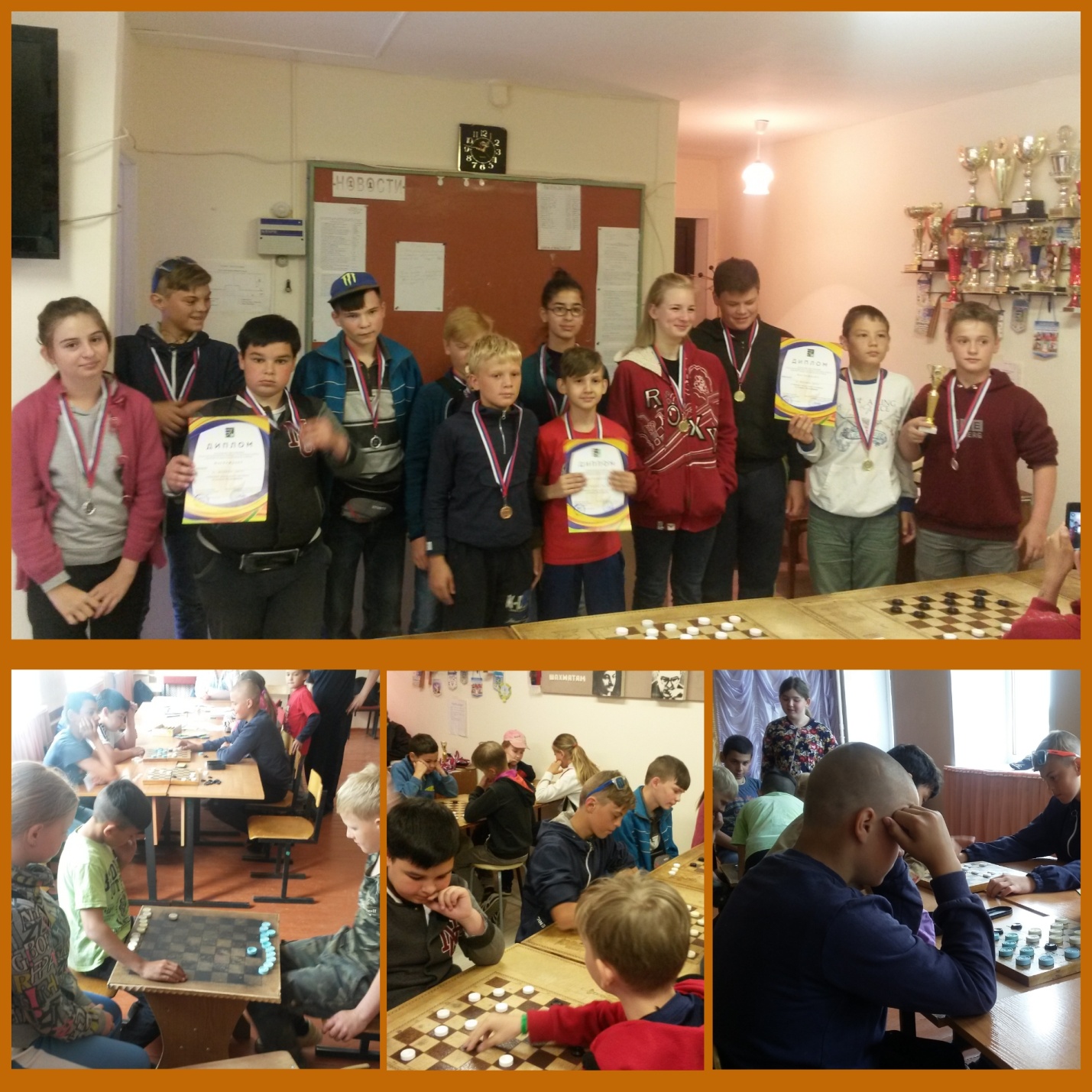 12  июня – День независимости России.Гимн России слушали стоя в тишине.
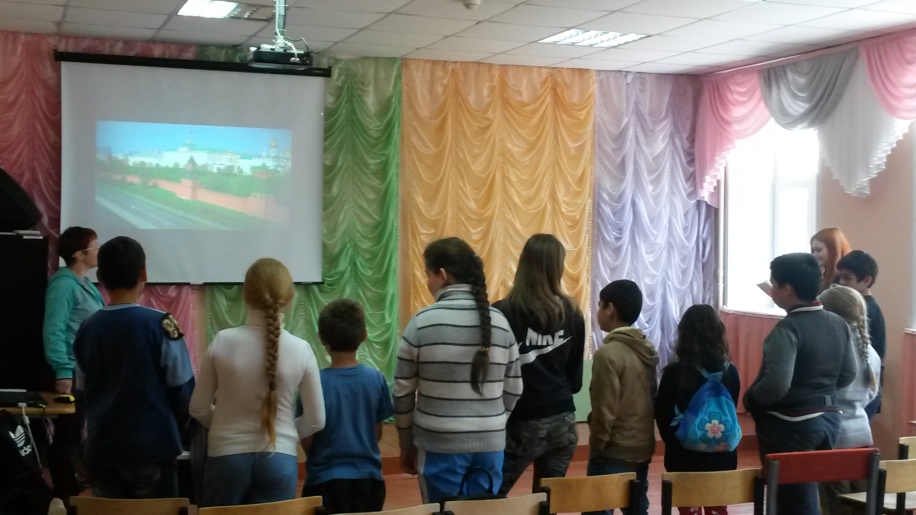      Вспомнили про символику страны – герб и флаг. Читали стихи про Россию, слушали песни…
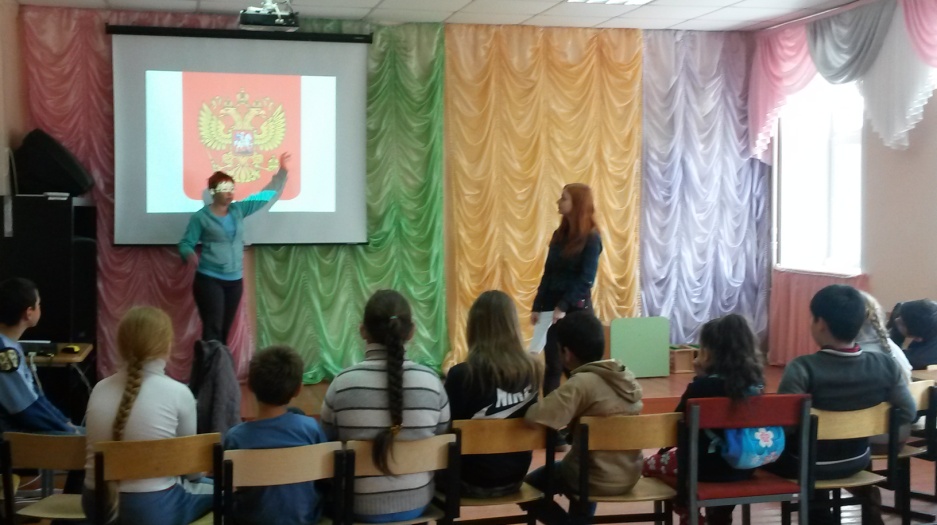 Старшеклассники помогали учителям облагораживать территорию школы.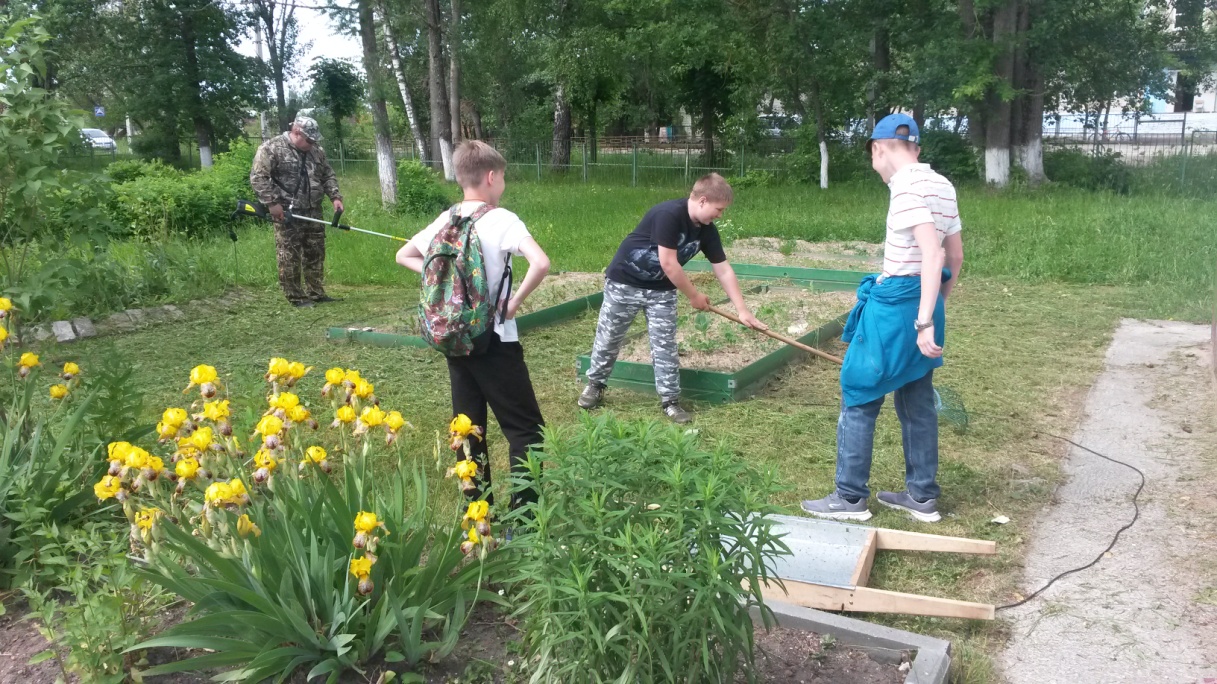 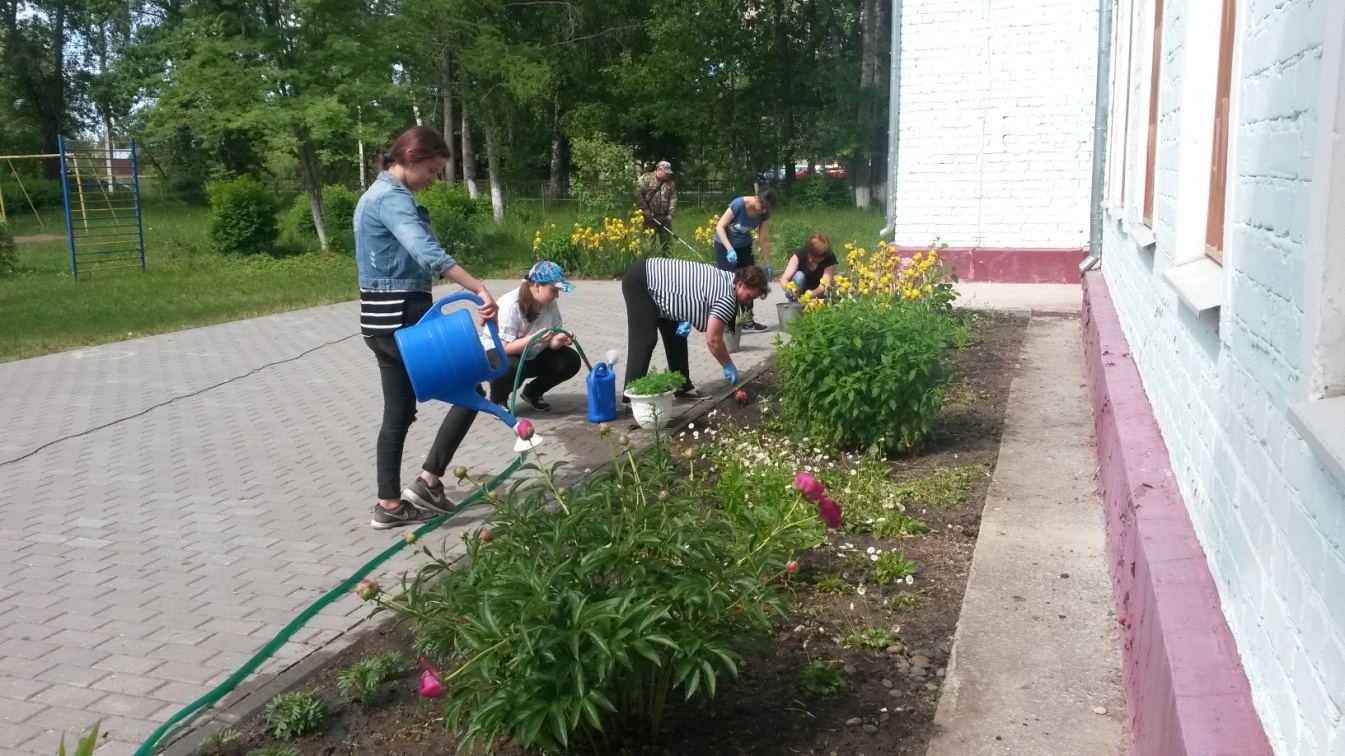 